„Egy, kettő, három, négy, te kis cipő hová mégy?Kip-kop kopogok, óvodába indulok.”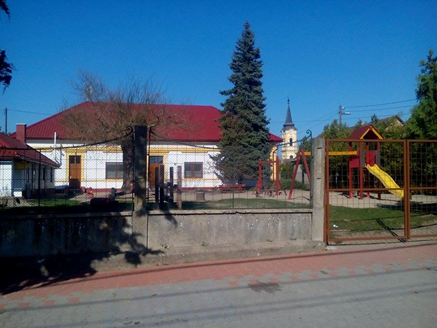 Tájékoztató a Csodakert Óvoda és Mini BölcsődeÓvoda Utcai TelephelyérőlCím: 7135 Dunaszentgyörgy Óvoda u.58.Telefon: 75/336-011Email: dsztgyovoda@gmail.comÓvodavezető: Pál KrisztinaÉlelmezésvezető: Herkéné Halász Judit (75/675-747)Katica csoport: Simonné Pukli Edina óvodapedagógus, Véghné Reitzi Beatrix pedagógiai asszisztens, Kissné Henk Georgina dajkaPillangó csoport: Benedekné Nagy Erika óvodapedagógus, Pál Mariann pedagógiai asszisztens, Komáromi Józsefné dajkaKedves Szülők!Óvodánk a református templom szomszédságában, csendes környezetben várja gyermekeiket két csoportban.Csoportjaink részben osztottak. Óvodánk belső terei teljes felújításon mentek keresztül, csoportszobáink igényesen, gyermekközpontúan berendezve várják gyermekeiket.A tevékenységközpontú nevelés mentén szervezzük mindennapi életünket. A gyermekek nevelését sokrétű szakmai tapasztalattal rendelkező óvodapedagógusok végzik. Udvarunk biztonságosan kialakított környezetben nyújt szabadidős tevékenységekre lehetőséget. A közös élményszerzést szolgáló hagyományaink egy részét a csoportokon belül szervezzük, ezek a következők: születés- és névnapok, Mikulás, karácsony, kiszézés, március 15, tavaszváró, húsvét, gyereknap.Rendezvényeink közül a farsangra, anyák napjára, ballagási ünnepünkre sok szeretettel várjuk a szülőket, nagyszülőket. Helyi könyvtárunk látogatása, színházi előadások, bűvész, táncház színesítik mindennapjainkat.Az alaptevékenységen kívüli egyéb fejlesztő lehetőségek: Logopédia (5 éves kortól, akinek szükséges)Hitoktatás református (középső csoportos kortól ajánlott)Óvodánk nyitva tart: reggel fél héttől, délután fél ötig.Egy óvodás napirendje, ami jó, ha összhangban van a családi napirenddel:Érkezés az óvodába 6:30- 8:30-igA korán érkezőknek 7:30- ig van lehetősége az otthonról hozott reggeli elfogyasztására. Aki később érkezik, kérjük, otthon reggelizzen!8:00- 10:30-ig játékos tevékenységek, tízórai (9:00), valamilyen irányított kezdeményezésben való részvétel10:30- 12:00 mozgás a szabadban, szabadidős programok az udvaron, séta12:00-13:00 ebéd és készülődés a pihenéshez13:00- 15:00 délutáni pihenő15:00 uzsonna és 15:30-tól hazabocsájtásAz óvodába szükséges felszerelés:Ágynemű huzattal (takaró, kispárna, pizsama, derékalj) Kérjük, hogy az évszaknak megfelelő pizsama kerüljön a csomagba!Óvodai zsák (Fogasra akasztható legyen, a hely szűkössége miatt ez praktikusabb. A zsák elején jó, ha van egy nagy, vagy két kisebb zseb a benti cipőnek.)Pótruhák (Bőségesen legyen!)Tornazsák, benne rövidnadrág (színe mindegy), póló (fehér színű)Fogmosó pohár, fogkefe, törölközőVáltócipő/ benti cipő (Lényeges, hogy tartsa a gyermek bokáját! Ne papucs/ műanyag klumpa legyen!)Tisztasági csomag (zsebkendő, WC papír, folyékonyszappan, fogkrém, kávéházi szalvéta)Kérjük, hogy a gyermek összes felszerelésében legyen benne a jele, törölközőjén legyen akasztó!Kérjük, hogy a faliújságon lévő tájékoztatókat folyamatosan kísérjék figyelemmel!A beszoktatás:Az óvoda azok számára kötelező legalább napi négy óra időtartamban, akik harmadik életévüket augusztus 31-ig betöltik!„A szülőtől való elszakadást minden gyermek másként éli át. Nagyon sok türelmet, gyöngédséget és időt igényel a gyermekek beszoktatása, melynek minősége kihat a gyermek egész későbbi óvodai életére. Óvodánkban a beszoktatás fokozatos és folyamatos. A gyermek és a szülő egyéni igényei szerint eleinte csak 1-2 órát, majd mindennap hosszabb időt tölt el a gyermek az óvodában, ha igényli, az édesanyjával együtt. Lényeges, hogy naponta csak 2-3 új gyermek érkezzen az óvodába, hogy az óvónő mindegyikükkel külön tudjon foglalkozni. A beszoktatás ideje alatt és az után is tegyük lehetővé, hogy az állandó „alvós” kedvencüket behozzák az óvodába. Programunk a harmonikus szülő-nevelő kapcsolatot a nyitott óvoda elve alapján látja megvalósíthatónak. Éppen ezért jó, ha a beszoktatás alatt a szülők bent tartózkodnak az óvodában, mert saját tapasztalataik győzik meg őket arról, hogy jó helyre került a gyermekük.” (Pedagógiai Program)A beszoktatási időszak minden család számára nehéz! Az édesanyák, édesapák féltve engedik el kisgyermekük kezét, ami teljesen természetes. Kérjük, hogy a beszoktatási időszakban se hasonlítsák egyik gyermeket a másikhoz! Minden kicsi más, másként éli át az óvodába való beilleszkedést! Sok türelemmel, időt hagyva kell az elválást megélni mind felnőttnek, mind gyermeknek!Kérjük, hogy bízzanak tapasztalatainkban, fogadják el tanácsainkat! Munkánkat a gyermekeik érdekében, a legnagyobb odaadással igyekszünk végezni!A Házirendben foglaltakat alaposan olvassák el, és az abban foglaltakat tartsák be!Sok játékkal, mesével, tevékenységgel fűszerezve várjuk a leendő kiscsoportosokat!Csodakert Óvoda és Mini Bölcsőde dolgozói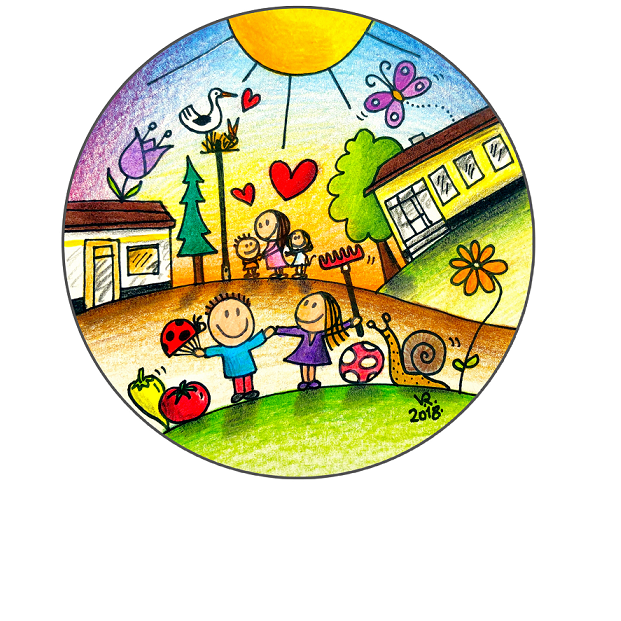 